Tulsa Adventist Academy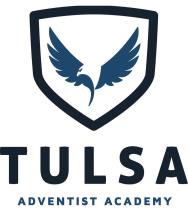 “Preparing Students for Heaven and Earth”900 S. New Haven Ave., Tulsa, OK 74112 / 918-834-1107 / tulsaacademy.orgMEMBER IN GOOD STANDING / CHURCH COMMITMENTThe family named on this form is applying for Financial Aid to send the listed student(s) to Tulsa Adventist Academy. Please return this form to Tulsa Adventist Academy, 900 S. New Haven Ave., Tulsa, OK, 74112 or email it to taaoffice@tulsaacademy.org.FAMILY:	(To be completed by the family requesting assistance)Father / Guardian: 	 		 		 Last Name		First		MiddleMother / Guardian: 		 		 		 Last Name		First		MiddleStudent Names:CHURCH: (To be completed by the pastor in each church where individuals above are members)Which of the above listed adults is a member of your church? 			 Are they member(s) in good standing?	Yes	NoHave they personally and financially invested in your church during this past year?	Yes	NoIf No, please describe any extenuating circumstances that would address why you believe this family should be considered for financial aid.CHURCH COMMITMENT:Although we as a church understand that we do not have a responsibility to cover tuition for any student at Tulsa Adventist Academy, we understand that a big part of our mission to our young people is in educating them to become disciples of Christ through a daily focus on Him. For this reason, the church commits to purposefully inviting our congregation to participate in the ministry of Tulsa Adventist Academy and its Student Financial Aid program. This could include, but is not limited to, fundraiser activities, bulletin information regarding need, up-front appeals, focused prayer and attention, and budgeting for worthy student needs.Church Name	DateChurch Pastor’s Name (Print)	Pastor’s Signature